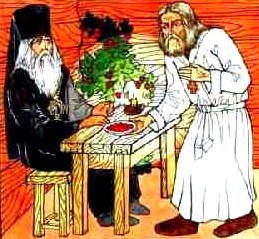 Богатый поп заспорил с бедным попом об одном селе. Стали они жаловаться преосвященному. Вызвал он к себе бедного и богатого. Они приходят к нему. Архиерей и говорит:— Из попов-то есть дураки! Нашли о чем спорить!Спрашивает у богатого?— Какой час?Тот вытаскивает часы из кармана. Архиерей говорит:— Двадцать лет ты учен, а оказываешься дураком! Должен был посмотреть на сегодняшнее число и это время, что нужно начинать петь, что в какой час поется: глас первый или глас восьмой! Ну-ка ты, — говорит архиерей бедному попу, — отвечай, голубчик, когда умеешь с богатыми судиться!— Говорите, ваше преосвященство!— А что сегодня бог делает?— А мне сказали, что его дома нет, — я был у него!— А где же он сегодня?— Поехал в степь!— Зачем?— Пеньку скупать!— На что ж ему пенька?— А кнут вить!— На что?— А вас бить, зачем небыли спрашивать!— Молодец! — сказал архиерей. — Село остается за тобой!